附件1：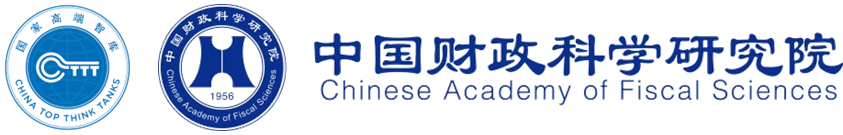 中国财政科学研究院“企业成本”调查问卷（2023年）中国财政科学研究院问卷设计组2023年11月致“企业成本”大型调研填报企业的一封信尊敬的女士/先生：您好！    降低实体经济成本，是党中央、国务院深入推进供给侧结构性改革、促进经济高质量发展的重要举措。习近平总书记强调，不论经济发展到什么时候，实体经济都是我国经济发展、在国际经济竞争中赢得主动的根基。本着“为决策服务，为财政中心工作服务”的总体方针，中国财政科学研究院于2023年11月继续围绕实体经济企业成本开展全国性大型调研，旨在全面把握企业成本变化以及降成本政策措施的实施效果。本院前七年的企业成本调研成果在社会上产生了重要影响力，并获得决策层的高度关注。我们提出进一步降成本的部分建议已转化为现行政策，促使包括贵公司在内的众多企业直接受益。您参与本次问卷填报，既是对我们调研工作的支持，也是为我国优化营商环境、增强发展动能贡献力量。让我们共同努力，构建政府、智库和企业间对话交流的平台，促进供给侧结构性改革不断深化、政策措施不断完善、实体经济活力不断增强。我们郑重承诺，调查问卷所获数据仅用于政策研究。烦请您抽出宝贵时间仔细填答。真实、完整、可靠的信息将有助于形成更加科学有效的公共政策。填报过程中如有疑问，请电话或邮件咨询我院联系人。企业成本问题，是财科院一项长期坚守的研究领域。诚挚邀请贵公司成为中国财政科学研究院企业成本调研的固定观测点。若贵公司有意合作，请向我们的联系人反馈，我们将指派专人商谈具体的合作事宜。后期，贵公司将享有参加调研成果发布会、参与政策研讨会、与名家对话、查阅本院科研成果等专属权益。再次感谢您的大力支持与积极参与！                                         刘尚希中国财政科学研究院党委书记、院长第十三届、十四届全国政协委员联系人信息：
向燕晶（负责问卷业务），电话：010-88190249，13601092827，邮箱：ellie_xiang@qq.com
王艺霏（负责信息技术），电话：010-88190214，15601189918，邮箱：2321700093@qq.com
张慧宇（负责信息技术），电话：010-88190214，15712889411，邮箱：582847822@qq.com重要提示1.本问卷共包含三部分内容，分别是：1）企业基本信息，涉及企业名称、成立时间、所在地区、所属行业、所有制类型等信息；2）A卷——经营状况调查，旨在用数据反映近三年企业的生产经营实际状况；3）B卷——重点专题调查，聚焦于了解企业对宏观经济形势、财税政策等的认识。请您依次填报。2.除问卷页面直接展示的相关信息外，我们专门制定了“企业成本”调查问卷填报指南，供您在填报过程中作为参考。若有需要，您也可以联系财科院联络员进行咨询。3.在填报过程中，请您注意所采集数据的度量单位，避免因单位不同导致所填数据无效。4.我们郑重承诺，通过问卷调查收集的数据和信息仅用于研究，绝不会对外泄露，请您放心填报。企业基本信息逻辑关联：根据企业名称，从企查查数据库中自动调用成立时间、统一社会信用代码、所在地区、所属行业等信息（所有制类型由企业填报），并请填报者进行核对。若有问题，可在修正数据栏中填报；否则，修正数据栏为缺省值。Q1.企业名称：（    ）Q2.企业成立时间：             年；Q3.企业所在地区：（   ）省（   ）市（   ）区/县Q4.贵公司所属行业（根据主营业务判断）：              行业门类；              行业大类说明：以字母排序的为行业门类，以数字排序的为部分行业门类下的行业大类。A、农、林、牧、渔业B、采矿业C、制造业（1）化学原料和化学制品制造业（2）医药制造业（3）通用设备制造业（4）专用设备制造业（5）汽车制造业（6）铁路、船舶、航空航天和其他运输设备制造业（7）电气机械和器材制造业（8）计算机、通信和其他电子设备制造业（9）仪器仪表制造业（10）其他制造业D、电力、热力、燃气及水生产和供应业    F、批发和零售业G、交通运输、仓储和邮政业（1）交通运输业（含铁路运输业、道路运输业、水上运输业、航空运输业、管道运输业、多式联运和运输代理业等）（2）装卸搬运和仓储业（3）邮政业H、住宿和餐饮业I、信息传输、软件和信息技术服务业（1）信息传输业（包括电信、广播电视和卫星传输服务，互联网和相关服务）（2）软件和信息技术服务业J、金融业K、房地产业（1）房地产开发经营（2）物业管理（3）房地产租赁经营（4）房地产中介服务（5）其他房地产业L、租赁和商务服务业M、科学研究和技术服务业N、水利、环境和公共设施管理业O、居民服务、修理和其他服务业P、教育Q、卫生和社会工作R、文化、体育和娱乐业S、其他Q5.按照登记注册类型或控股结构，贵企业的所有制类型为（  ）说明：(1)可采用登记注册类型或控股结构类型判断贵企业的所有制类型。(2)如果以控股结构类型来判断，请您根据股东控股（即股份占有率50%以上）的性质判断企业所有制类型。例如，由国有企业或国有资本控股的企业属于国有企业，由民营资本控股的企业归为民营企业一类；由中外企业合资成立的企业（即中外合资公司），如果外资企业为控股股东，则将其归为外资企业一类。(3)如果没有明显的控股股东且股东包含国有企业、民营企业、外资企业、个人中的两种或多种类型，则相应企业属于混合所有制企业。其中，包括没有明显控股股东（如外资企业或国有企业）的中外合资企业。A、国有企业B、集体企业C、民营企业D、外资企业E、混合所有制企业A卷 企业主要财务指标注：本部分建议由贵公司的财务部门负责填报。A1.企业经营状况填报逻辑：（1）存货>=0；（2）资产总计>=0；（3）负债合计>=0；（4）营业收入>=0；（5）营业成本>=0；（6）销售费用>=0；（7）管理费用>=0；（8）研发费用>=0；；（9）资产总计＞存货；（10）资产总计＞应收账款。A2.原材料成本说明：如无该项成本或该数据不可得，请填NA。A3.物流成本逻辑关联：物流成本总额应小于营业成本（财务指标栏）。说明：（1）物流成本指企业生产经营和管理发生的与物流相关的开支、花费，或物流活动的最基本费用。（2）对物流企业的满意度，是指企业对物流服务提供方的总体评价及满意程度。满意度位于0%到100%区间，0%表示最不满意，100%是最满意。（3）如无物流相关成本或成本不详，请在选项中全部填“NA”。A4.职工人数与工资总额说明：（1）职工人数（正整数）含在岗职工、劳务派遣人员和其他从业人员，研发人员数（非负整数）应小于等于职工总人数。（2）工资总额为企业应付职工薪酬总额（税前，含“四险一金”），工资总额小于等于(营业成本+管理成本）。（3）“四险一金”是指养老保险、医疗保险（含生育）、失业保险、工伤保险、住房公积金。其中，“四险一金”总额应小于年度工资总额的50%。如无相关成本或成本不详，请在选项中全部填“NA”。A5.税费成本A5_1、贵公司纳税情况填报逻辑：（1）增值税+企业所得税+环境保护税＜=企业纳税总额；（2）如无该数据或数据不可得，请填NA。A5_2、经过连续多年的减税降费后，贵公司对税费负担的感受是？（  ）A、负担较轻B、负担合理C、负担较重D、负担非常重A5_3、在获得税费优惠政策支持后，贵公司是否会增加投资？（  ）A、增加B、维持不变C、减少A6.融资规模说明：（1）“银行短期贷款”是当年获得的1年期以内（含1年期）银行贷款规模。例如，某企业2019年发生两笔短期贷款，1笔100万元（3个月期限，4月份借，7月份偿还），另一笔100万元（3个月期限，12月份借，尚未偿还），那么该企业的“银行短期贷款”应填写 200万元。（2）银行长期贷款”是当年获得的1年期以上的银行贷款规模。（3）如当年未发生某项融资，则填0。A7.融资成本说明：（1）“银行短期贷款年利率”是当年获得1年期及以下银行贷款利率的平均值。例如，某企业2020年获得3笔银行短期贷款，第1笔年化利率为6%，第2笔年化利率为5%，第3笔年化利率为8%，那么“银行贷款年利率”应将这三笔平均，填写“6.3%”。（2）如当年未发生某项融资，则填0。如无相关成本或成本不详，请在选项中全部填“NA”。A8.用地用能及环保成本说明：（1）用地成本主要包括：（1）土地出让金，即企业获取土地使用权时需要向政府支付的费用；（2）土地使用税，即企业在使用土地时需要缴纳的税费；（3）土地租赁成本，即企业需要支付的租金以及可能的中介费用等。（2）用能成本主要包括企业购买电力、燃气、煤炭、原油等能源所支付的费用（3）环保成本主要包括：（1）为满足严格的污染排放标准和监督管理要求，在大气、水和固体废物污染治理以及生态建设与保护等方面加强基础设施建设并运行维护的投入；（2）清洁技术更新改造成本；（3）环境管理成本，主要包括企业自行开展环境监测的各种设施支出、环保机构管理支出等；（4）环保税费，包括环境保护税、生态修复基金、评审费、排污权取得费、罚款支出、诉讼和赔偿支出等。（4）如无相关成本或成本不详，请在选项中填“NA”。B卷 重点专题调查相关说明：（1）本部分建议主要由贵公司的高管或综合部门（如董事长办公室、总经理办公室、行政部、战略部）相关人员填报，涉及数据部分请财务人员填报；（2）若无特殊说明，以下选择题均为单选题。B1.宏观经济形势的影响与预期B1_1、今年前三季度的国内外经济形势是否符合贵公司的预期？（   ）A、比较符合B、不太符合C、未曾考虑B1_2、宏观经济形势变动是否对贵公司的生产经营产生影响？（   ）逻辑关联：若选择A，则填报B1_3题，否则跳至B1_4题。A、有一定的负面影响B、几乎没有影响C、有一定的正面影响D、不清楚B1_3、宏观经济形势变动对贵公司产生的负面影响有多大？说明：（1）、“0分”表示无影响，“1分”、“3分”、“5分”分别表示有较低、中等、较高的负面影响；（2）、若某一方面未受到负面影响或者无法衡量，请填“0分”。B1_4、当前及未来，贵公司将主要采取哪些方式来解决“招工难”或“用工贵”问题？（   ）说明：排序题，请选择三项，并按照重要程度排序。A、提高工资和福利待遇B、加快实现数字化转型，减少用工需求C、加大在岗职工技能培训投入力度D、通过校企合作、“订单式”培养等方式拓宽适用员工来源E、通过人力资源公司等市场化手段加大招聘力度F、探索共享员工、灵活用工等途径G、其他（请注明）              B1_5、今年贵公司是否享有政府优惠政策？若有，效果如何？说明：“0分”表示未享有相关优惠政策，“1分”、“3分”、“5分”均表示享有优惠政策，且数字越大表明优惠政策产生的效果更大。B1_6、贵公司对宏观经济形势以及经营效益有何预期？说明：“1分”、“3分”、“5分”分别表示持有悲观预期、中性预期、乐观预期。B2.账款拖欠情况B2_1、贵公司融资环境变化情况？（   ）A、变好B、不变C、变差B2_2、贵公司的账款是否存在拖欠？（   ）A、不存在拖欠B、客户通过设置或延长账期来拖欠账款C、客户通过商业票据或银行票据支付，且存在拖欠D、客户通过提高验收条件或增加流程等方式拖欠账款E、无理由直接拖欠F、以其他形式进行拖欠B2_3、拖欠账款的客户主要属于什么类型？（   ）A、民营企业B、中央国有企业C、地方国有企业D、政府部门（含事业单位）E、城投平台F、外资企业G、无法区分H、不存在或很少有拖欠B2_4、贵公司的账款平均拖欠时间大约为？（   ）A、不存在拖欠B、一个月以内C、1至6个月D、6个月至1年E、一年以上B2_5、贵公司持有银行票据、商业票据的期限主要属于？（   ）A、一个月以内B、1至6个月C、6个月至1年D、一年以上E、没有持有银行票据和商业票据B3.营商环境建设成效说明：请您对贵公司所在地2023年的营商环境建设满意度进行评价。B3_1、对贵公司所在地市场主体保护情况的评价说明：市场准入负面清单制度，是指以清单方式明确列出禁止和限制投资经营的行业、领域、业务等，并依法采取相应管理措施的一系列制度安排；依法平等获取政府支持性政策，包括但不限于政府资金、土地政策、税费减免、产业扶持、金融政策、招商政策、创新政策、资质许可、项目申报、报批报建、职称评定、人才引进等。(3）“1分”表示不满意，“3分”表示一般，“5分”表示满意。B3_2、对贵公司所在地市场环境的评价说明：(1）“1分”表示不满意，“3分”表示一般，“5分”表示满意。B3_3、对贵公司所在地政务服务的评价说明：（1）涉企行政审批包括企业开办、变更、破产、注销、投资审批、进出口贸易、社保缴费、涉税事项办理、商标注册、专利申请等；（2）涉企收费项目包括政府性基金、涉企行政事业性收费、涉企保证金以及实行政府定价的经营服务性收费。（3）“1分”表示不满意，“3分”表示一般，“5分”表示满意。B3_4、对贵公司所在地监管执法的评价说明：（1）“双随机、一公开”，即在监管过程中随机抽取检查对象，随机选派执法检查人员，抽查情况及查处结果及时向社会公开。（2）“1分”表示不满意，“3分”表示一般，“5分”表示满意。B3_5、对贵公司所在地法治保障的评价
说明：“1分”表示不满意，“3分”表示一般，“5分”表示满意。B3_6、贵公司对涉企事项办理时间的评价B3_7、贵公司对涉企事项办事程序繁琐程度的评价B3_8、贵公司对涉企收费、摊派情况的评价B4.数字化转型的现状及成效说明：（1）数字化转型，是应用数字技术来改造物理世界的业务，并对传统的管理模式、业务模式、商业模式进行重塑，进而实现降低成本、提高效率、控制风险、开发新产品新服务、转换发展动能等目的。（2)数字技术主要是指云计算、大数据、物联网、人工智能、区块链等。B4_1、截至2023年9月，贵公司的数字化转型进展情况是？（   ）A、尚未启动，没有数字化流程B、起步阶段，正在投资建设之中（数字化建设项目刚立项或启动）C、初始阶段，部分业务已分散实现数字化（如单独建立和启用了财务系统）D、中期阶段，多项业务已实现数字化且部分已经相互贯通（如已对分散的数字化业务进行了整合）E、成熟阶段，各项业务均实现数字化且形成一体化系统B4_2、在生产经营过程中，贵公司是否有如下活动？（   ）逻辑关联：若选择F，则直接跳至B4_4题；若选择其他，则依次填报后续题目。说明：多选题。A、通过京东商城、天猫商城等电子商务平台销售商品、提供服务，并利用平台的技术和服务实现销售环节的数字化、智能化B、加入海尔COSMOPlat、徐工信息等工业互联网平台，开展技术创新、智能制造C、购买并使用华为云、阿里云等云服务平台提供的各项服务，优化财务、人事、行政等内部管理D、独立或合作建设数字化平台，推动自身业务的系统转型升级E、在其他方面经常利用数字技术（可说明）           F、没有上述活动B4_3、就2023年而言，数字化转型对贵公司起到了哪些作用？说明：多选题。A、减少用工数量B、降低生产经营成本C、提高生产效率D、提高产品或服务质量E、提高研发成功率F、提高市场竞争力G、其他（请说明）        B4_4、您认为，贵公司所在行业进行数字化转型的困难与障碍主要是？（   ）说明：排序题，请选择三项，并按照重要程度排序。A、人才缺乏B、技术落后或设施设备缺乏C、资金不足D、数据标准制定滞后E、业务复杂，且缺乏可参照的转型模式F、制度约束（如业务和数据较为敏感，不宜进行数字化）G、法律保障缺位（如数据尚未确权，违法违规风险较大）H、其他（请说明）        项目2021年2022年2023年1-9月2023年前三季度与去年前三季度相比（选择）存货（万元）A.下降B.基本不变C.增加应收账款（万元）A.下降B.基本不变C.增加资产总计（万元）A.下降B.基本不变C.增加应付账款（万元）A.下降B.基本不变C.增加负债合计（万元）A.下降B.基本不变C.增加营业收入（万元）A.下降B.基本不变C.增加营业成本（万元）A.下降B.基本不变C.增加销售费用（万元）A.下降B.基本不变C.增加管理费用（万元）A.下降B.基本不变C.增加财务费用（万元）A.下降B.基本不变C.增加研发费用（万元）A.下降B.基本不变C.增加利润总额（万元）A.下降B.基本不变C.增加净利润（万元）A.下降B.基本不变C.增加项目2021年2022年2023年1-9月2023年前三季度与去年前三季度相比（选择）原材料总成本（万元）A.下降B.基本不变C.增加项目2021年2022年2023年1-9月2023年前三季度与去年前三季度相比（选择）物流成本总额（万元）A.下降B.基本不变C.增加对物流企业的满意度（%）A.下降B.基本不变C.增加项目2021年2022年2023年1-9月2023年前三季度与去年前三季度相比（选择）职工总人数（人）A.下降B.基本不变C.增加研发人员数（人）A.下降B.基本不变C.增加年度工资总额（万元）A.下降B.基本不变C.增加“四险一金”总额（单位：万元）A.下降B.基本不变C.增加项目2021年2022年2023年1-9月2023年前三季度与去年前三季度相比（选择）企业纳税总额（万元）A.下降B.基本不变C.增加增值税（万元）A.下降B.基本不变C.增加企业所得税（万元）A.下降B.基本不变C.增加环境保护税（万元）A.下降B.基本不变C.增加代（扣）缴个人所得税（万元）A.下降B.基本不变C.增加项目2021年2022年2023年前三季度与去年前三季度相比（选择）银行短期贷款（万元）A.下降B.基本不变C.增加银行长期贷款（万元）A.下降B.基本不变C.增加项 目2021年2022年2023年前三季度与去年前三季度相比（选择）银行短期贷款年利率（%）A.下降B.基本不变C.增加银行长期贷款年利率（%）A.下降B.基本不变C.增加项目2021年2022年2023年1-9月2023年前三季度与去年前三季度相比（选择）用地成本（万元）A.下降B.基本不变C.增加用能成本（万元）A.下降B.基本不变C.增加环保成本（万元）A.下降B.基本不变C.增加维度0分1分3分5分A、供应链通畅程度B、员工队伍稳定性C、资金链安全D、新增订单数量E、生产经营成本F、其他，请注明（       ）优惠政策类型0分1分3分5分直接财政补贴金融支持政策（如专项贷款、贷款阶段性延期还本付息等）减税降费政策（含增值税留抵退税等）政府性投资基金支持政府性融资担保支持其他（可说明）             类别1分3分5分A、对近一年的预期B、对未来三至五年的预期项目1分3分5分落实统一的市场准入负面清单制度，公平参与市场竞争依法平等使用各类生产要素和公共服务资源涉企商业纠纷解决和维权援助情况依法平等获取政府支持性政策项 目1分3分5分银行贷款、股权融资、债券融资等金融市场环境用工、就业服务保障，劳动纠纷处置等劳动力市场环境招投标和政府采购公开公正透明政府的合同履行、承诺兑现等情况项 目1分3分5分政务服务“一窗受理、集成服务、一次办结”情况，涉企行政审批的便利化程度电子证照跨地区、跨部门共享和互信互认情况政府部门政策和规章制度的公开透明情况清理违法收费、摊派、集资情况，清理账款拖欠情况，行政许可清单管理情况，涉企收费项目的目录清单管理与公开情况项目1分3分5分政府监管规则、标准和程序的公开透明情况“双随机、一公开”监管执行情况司法机构执法公正、高效反垄断和反不正当竞争执法情况项 目1分3分5分制定与市场主体生产经营活动密切相关的政策规章时，向社会公开征求意见情况政府部门之间规章、行政规范性文件的协同性提供调解、仲裁、行政裁决、行政复议、诉讼等多元化纠纷解决途径，获取公共法律服务资源的便利度普法教育、法治宣传力度项 目较长符合预期较短开办企业时相关证件办理时间企业在行政机构的办事用时企业法律纠纷诉讼周期持续的时间企业办理破产、注销等退出手续的时间项 目比较繁琐符合预期比较简单企业在行政机构办事的繁琐程度企业诉讼程序适用的繁简程度项 目较高（多）符合预期较低（少）不存在企业承担额外收费的情况企业承担的行业摊派事项企业承担的破产注销费用